Cours 2023Grammaire1. La phrasedéclarative 2. Le groupe nominal (GN)	minimal	étendu3. Le déterminant du nomsimplecomplexe1. La phrase déclarative (καταφατική πρόταση)Corpus : phrases collectées en classe Il y a deux semaines, un festival de cinéma a eu lieu à Athènes.Les vacances à l’étranger c’est un moyen de découvrir de nouvelles cultures.Les vacances alternatives coûtent moins cher.Avec la musique, on exprime nos sentiments.L’agressivité (le harcèlement) cache des problèmes psychologiques.Les jeunes sont accros aux jeux vidéo.L’internet est un outil d’information et de divertissement. L’amitié est une valeur très importante pour toutes les personnes pendant toute la vie.Le cinéma est un moyen de se divertir.Les jeunes apprennent à vivre avec les autres et nouent des relations sociales fortes.À l’université il y a échange d’idées parmi enseignants et étudiants.À la faculté, il y a beaucoup d’étudiants ; on peut échanger avec différentes personnes.Le sport, c’est très important parce que ça améliore la santé.L’université joue un rôle déterminant dans la vie des jeunes.Nous nous focalisons (επικεντρωνόμαστε) sur le groupe nominal (ονοματικό σύνολο ή ονοματική φράση) (GN). Le GN est : minimal (απλό) ou étendu (διευρυμένο) Considérons un GN minimal : GN minimal : déterminant (άρθρο) + nom (ουσιαστικό)Soulignons les groupes nominaux minimaux de notre corpus : Il y a deux semaines, un festival de cinéma a eu lieuLes vacances à l’étranger, c’est un moyen de découvrir de nouvelles culturesLes vacances alternatives coûtent moins cherAvec la musique, on exprime nos sentimentsL’agressivité (le harcèlement) cache des problèmes psychologiquesLes jeunes sont accros aux jeux vidéo L’internet est un outil d’information et de divertissement L’amitié est une valeur très importante pour toutes les personnes pendant toute la vieLe cinéma est un moyen de se divertirSoulignez les groupes nominaux minimaux dans les phrases suivantes : Les jeunes apprennent à vivre avec les autres et nouent des relations sociales fortesÀ l’université il y a échange d’idées parmi enseignants et étudiantsÀ la faculté, il y a beaucoup d’étudiants ; on peut échanger avec différentes personnesLe sport, c’est très important parce que ça améliore la santéL’université joue un rôle déterminant dans la vie des jeunesLe déterminant est zéro devant les noms propres, les noms des villes, etc. :  Le déterminant peut être un article défini (οριστικό άρθρο) ou indéfini (αόριστο), un possessif (κτητικό) ou un démonstratif (δεικτικό). Il est simple (un élément) dans : Le déterminant peut être complexe (deux, trois, quatre, etc. éléments) : Soulignez les groupes nominaux dans le corpus collecté en classe pendant l’année universitaire 2017-2018 La fête de la musique a lieu le 21 juin.Il y a beaucoup de genres de musique pour tous les goûts.Les chansons expriment nos sentiments.La dégradation de l’environnement est un problème difficile à résoudre.L’été, on a été à Paris.J’aime la cuisine grecque.Nicolas Sarkozy est peut-être le président le plus petit de l’histoire de la France.Les Alpes, c’est la destination la plus fameuse pendant l’hiver.Les cigarettes nuisent à la santé.L’été dernier, on a visité l’île de Paros.Les acteurs jouent leur rôle magnifiquement.Le jazz est le genre de musique le plus compliqué.Le cinéma joue un rôle important dans notre divertissement.Le théâtre enrichit notre personnalité.Sujet : NoëlLe père Noël a apporté des cadeaux à tous les enfants.On aime la fête de Noël parce qu´on reçoit des cadeaux.On décore le sapin et on chante des chants de Noël.On mange des gâteaux qu’on a préparés pour Noël.À Noël on est en famille.On échange des cadeaux. Comment concevez-vous vos vacances ?Quel type de vacances vous aimez ?les vacances sportivesles vacances reposantesles vacances éducativesOù désirez-vous aller ?dans un endroit désertdans un endroit animédans un endroit calmeAvez-vous une préférence pour une région particulière ?une région boiséeune région montagneuseune région ensoleilléeQuelle sorte d’habitat aimeriez-vous ?une maison pittoresqueune maison modesteune maison ancienneDécouvrir la grammaire au CM1, p. 30Le noyau du GN, le nom commun, est accompagné d’un adjectif qui le modifie. Complétez le tableau suivant :Le noyau du GN, le nom commun, est accompagné d’un groupe prépositionnel qui le modifie :Échantillon de réponses 1. On aime les vacances reposantes dans un hôtel luxueux.2. Nous adorons les vacances reposantes sur une île, dans une région ensoleillée et calme au bord de la mer. Nous voulons passer nos vacances dans une maison luxueuse.3. On aimerait passer les vacances dans une région montagneuse par exemple dans un chalet calme dans les Alpes. 4. Nous voulons nous relaxer (nous décontracter) avec nos amis à côté de la mer. Nous aimons les vacances sportives mais aussi éducatives. Vous allez chez un marchand de poissons rouges et vous cherchez votre poisson préféré. Décrivez-le de façon à ce qu’il puisse le trouver dans l’aquarium : Je voudrais ce petit poisson rouge à la queue bleue.Je voudrais ce grand poisson rouge aux yeux bleus.Je voudrais acheter ce poisson d’ornement à la chevelure grise.Je voudrais un poisson rouge qui a les yeux verts.Je voudrais un poisson rouge qui a des raies multicolores.Le noyau du GN, le nom composé poisson rouge, est accompagné d’un groupe adjectival. Ce GAdj est antéposé:Le noyau du GN est accompagné d’un groupe prépositionnel GP : Le noyau du GN accompagné d’une phrase (subordonnée relative) : Texte 2Ces Vikings téméraires naviguèrent longtemps, sur la mer déchaînée. Ils n’emportaient avec eux qu’un peu d’eau douce et un peu de viande séchée. Conduits par un chef puissant, sage, avisé, ils traversèrent les plus grands périls. Un matin, ils débarquèrent sur une plage noire, chaude, fumante. Un volcan s’élevait au-dessus d’eux, crachant de longues flammes, d’épaisses fumées et des laves rouges. Ils étaient arrivés en Islande.     Découvrir la grammaire au CM1, p. 311. Quel est le temps des verbes naviguer, traverser et débarquer dans ce récit au passé ?.........................................................................................................................................................2. Réécrivez les trois phrases ci-dessous en mettant les verbes au passé composé (dans un récit oral) à l’aide des éléments proposés :ont navigué, ont débarqué, ont traverséa. Ces Vikings téméraires naviguèrent longtemps, sur la mer déchaînée..........................................................................................................................................................b. Ils traversèrent les plus grands périls. .........................................................................................................................................................c. Un matin, ils débarquèrent sur une plage noire, chaude, fumante..........................................................................................................................................................3. Trouvez dans la liste proposée les synonymes des termes suivants : guidés par, agitée, dangers, trop courageux, plate, sèche, un patron, intelligent, aviséa. téméraires : .....................b. l’eau douce : l’eau .....................c. la mer déchaînée : la mer .....................d. périls : .....................e. viande séchée : viande .....................f. conduits par : .....................g. un chef : .....................h. sage : .....................4. Trouvez dans la liste proposée les antonymes des termes suivants : peureux, salée, calme, ils embarquèrent a. téméraires : .....................b. l’eau douce : l’eau .....................c. la mer déchaînée : la mer .....................d. ils débarquèrent: .....................5. Trouvez dans la liste des mots proposés, des mots de la même famille (οικογένεια λέξεων) : la sagesse, la douceur, doux, la témérité, la traversée, le débarquement, déchaîner, la navigation, le navire, la fumée, le fumeur, fumer, la chaleura. téméraires : .....................b. douce :.....................c. déchaînée : .....................d. ils débarquèrent: .....................e. ils naviguèrent : .....................f. Ils traversèrent : .....................g. chaude : .....................h. fumante : .....................i. sage : .....................6. Reformulez les phrases suivantes à l’aide des éléments soulignés :voyageaient en mer, ils apportaient seulement, courageux, mer agitée, dangers, sont arrivés, ont affrontéa. Ces Vikings téméraires naviguèrent longtemps, sur la mer déchaînée..........................................................................................................................................................b. Ils n’emportaient avec eux qu’un peu d’eau douce et un peu de viande séchée.........................................................................................................................................................c. Ils traversèrent les plus grands périls. .........................................................................................................................................................d. Un matin, ils débarquèrent sur une plage noire, chaude, fumante..........................................................................................................................................................Les Vikings sont une population sauvage des pays du Nord qui envahissaient d’autres pays. Série télévisée Vikings, https://www.streamingdivx.co/series/vikings.html , dont un extrait : Scandinavie, à la fin du 8ème siècle. Ragnar Lodbrok, un jeune guerrier viking, est avide d'aventures et de nouvelles conquêtes. Lassé des pillages sur les terres de l'Est, il se met en tête d'explorer l'Ouest par la mer. Malgré la réprobation de son chef, Haraldson, il se fie aux signes et à la volonté des dieux, en construisant une nouvelle génération de vaisseaux, plus légers et plus rapides...Texte 5 Habiter Paris : une grosse galère ?Le Parisien n’en peut plus de la région parisienne : les transports, le logement, la pollution, la grisaille… trop c’est trop ! Le quotidien du francilien, c’est un parcours difficile : pour celui qui a la chance d’avoir un emploi, celui-ci se trouve non pas à 10 kilomètres mais bien à 1h30 de transports. [...] De plus les loyers à Paris sont inabordables. Même les chambres au huitième étage sans ascenseur sont louées à prix d’or !!Le Parisien n’a donc plus que trois solutions qui s’offrent à lui : vivre dans les banlieues pas chères mais près de Paris, acheter au fin fond de la région à la limite de la Picardie, de la Champagne, du Centre ou encore de la Normandie ou enfin s’exiler en province…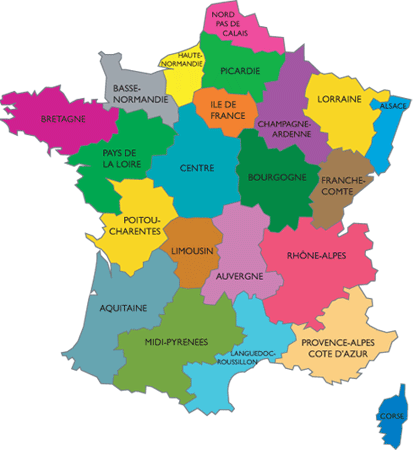 Parmi les deux phrases ci-dessous, soulignez la phrase qui exprime l’énervement : Trop c’est trop! 			C’est un parcours difficile		Trouvez dans la liste proposée les synonymes des termes suivants : Trop chers (adjectif), bon marché, le mauvais temps, ne supporte plus, trop cher (adverbe), une grosse difficultéune grosse galère!Le Parisien n’en peut plus de la région parisienne.les loyers sont inabordables.les banlieues pas chères.la grisaille.les chambres sont louées à prix d’or.Pour aller plus loin…Voici le synopsis de la série télévisée Versailles https://www.notrecinema.com/communaute/v1_detail_film.php3?lefilm=646016Le roi de France, Louis XIV, a 28 ans. Il souhaite soumettre la noblesse française à l'autorité du pouvoir royal. Pour s'éloigner de Paris et des événements de la Fronde qui le hantent encore à ce jour, il décide de déménager son gouvernement dans l'ancien pavillon de chasse de son père. Afin d’attirer les nobles à sa Cour et ainsi les garder sous contrôle, il lance la construction du plus somptueux des châteaux : Versailles. Cette entreprise démesurée et coûteuse va attiser mécontentements et discordes. Dans une Cour gangrenée par les complots, comment Louis XIV pourra-t-il imposer son pouvoir, vivre ses passions amoureuses et mériter son titre de Roi Soleil ?Dictionnaire personnel À l’aide de l’exemple, complétez le dictionnaire par des verbes que vous ne connaissiez pas : DéterminantNomlesJeuneslaMusiqueleCinémal’internetDéterminantNom-Athènes-Paris-internetDétNles vacancesdeux semainesnossentimentsun OutilcetOutilDétNtoutes les vacancespendant deux semainesbeaucoup de sentimentsla plupart de mes outilsDéterminantNom Adjectif dont la fonction est épithète (επίθετο που λειτουργεί ως επιθετικός προσδιορισμός)des Vacancessportivesdes Vacancesdes Vacancesun EndroituneRégionuneMaisonunemaison Dét N Groupe prépositionnel qui fonctionne comme complément du nom (επίθετο που λειτουργεί ως προσδιορισμός)des Vacancesau bord de la merdes Vacancessur une îledes Vacancesdans une montagneuneMaisonen banlieueuneMaisondans la forêtuneMaisonprès de la merunemaison en villeDét Adj (il fonctionne comme épithète)N un petitpoisson rougecegrandpoisson rougeDét N Groupe prépositionnel (il fonctionne comme complément du nom)un poisson rougeaux yeux vertscepoisson rougeà la chevelure griseDét N Phrase (qui fonctionne comme complément du nom)un poisson rougequi a les yeux bleusun poisson rougequi a les queue noireEntrée (λήμμα)ExempleÉquivalence (ισοδυναμία) en grecAvoir lieuUn festival a eu lieu à Athènesέγινε